AP Government Vocabulary Flashcard AssignmentThroughout the course of this year we have covered over 300 vocabulary words essential to mastering the AP US Government Curriculum.  As a final assessment, you will be assigned three vocabulary words.  You are to produce a letter sized flashcard using the website Canva (an online Canvas at https://www.canva.com/).  Your flashcard should include the word, its definition, and a relationship.  It should be visually appealing and comprehensive.  Each flashcard has a value of 10 product points.Your words are:1._________________________________________________				_____/102._________________________________________________				_____/103._________________________________________________ 				_____/10Name:_________________________________________________________________Period:______AP Government Vocabulary Flashcard AssignmentThroughout the course of this year we have covered over 300 vocabulary words essential to mastering the AP US Government Curriculum.  As a final assessment, you will be assigned three vocabulary words.  You are to produce a letter sized flashcard using the website Canva (an online Canvas at https://www.canva.com/).  Your flashcard should include the word, its definition, and a relationship.  It should be visually appealing and comprehensive.  Each flashcard has a value of 10 product points.Your words are:1._________________________________________________				_____/102._________________________________________________				_____/103._________________________________________________ 				_____/10Name:_________________________________________________________________Period:______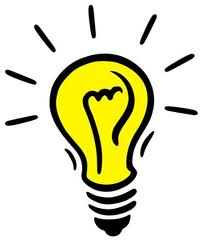 Genius Hour – Current EventOver the course of this year, we have explored a wide variety of current events, and related each to Government.  Pick one topic that is of particular interest to you (we touched on it but did not thoroughly explore, we never touched on it but it’s of particular interest to you) and research it.  The only stipulation is that you must be able to relate it to government.  You have one period to PRODUCE SOMETHING to show what you’ve learned.  Not sure what to produce?  Try Canva…it’s an awesome tool for design.  Lots of other great ideas can be found at Cool Tools.  You will be sharing your TOPIC and its PRODUCT during our next class.  This assignment is valued at 10 product points.Topic:____________________________________________________________	_____/10Name:_______________________________________________________________Period:______Genius Hour – Current EventOver the course of this year, we have explored a wide variety of current events, and related each to Government.  Pick one topic that is of particular interest to you (we touched on it but did not thoroughly explore, we never touched on it but it’s of particular interest to you) and research it.  The only stipulation is that you must be able to relate it to government.  You have one period to PRODUCE SOMETHING to show what you’ve learned.  Not sure what to produce?  Try Canva…it’s an awesome tool for design.  Lots of other great ideas can be found at Cool Tools.  You will be sharing your TOPIC and its PRODUCT during our next class.  This assignment is valued at 10 product points.Topic:____________________________________________________________	_____/10Name:_______________________________________________________________Period:______